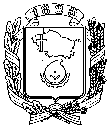 АДМИНИСТРАЦИЯ ГОРОДА НЕВИННОМЫССКАСТАВРОПОЛЬСКОГО КРАЯПОСТАНОВЛЕНИЕ01.02.2021                                  г. Невинномысск                                        № 152Об утверждении состава рабочей группы по проведению рейтингового голосования по выбору проектов благоустройства общественных территорий в городе НевинномысскеВ целях реализации федерального проекта «Формирование комфортной городской среды», в соответствии с постановлением Правительства Ставропольского края от 31 января 2019 г. № 37-п «О некоторых мерах по организации рейтингового голосования по формированию комфортной городской среды в Ставропольском крае» и муниципальной программой «Формирование современной городской среды в городе Невинномысске», утвержденной постановлением администрации города Невинномысска         от 28.03.2018 № 367, постановляю:1. Утвердить состав рабочей группы по проведению рейтингового голосования по выбору проектов благоустройства общественных территорий в городе Невинномысске согласно приложению к настоящему постановлению.2. Разместить настоящее постановление на официальном сайте администрации города Невинномысска в информационно-телекоммуникационной сети «Интернет».Глава города НевинномысскаСтавропольского края						               М.А. МиненковПриложениек постановлению администрациигорода Невинномысскаот 01.02.2021 № 152СОСТАВрабочей группы по проведению рейтингового голосования по выбору проектов благоустройства общественных территорий в городе НевинномысскеПервый заместитель главыадминистрации города Невинномысска				        В.Э. СоколюкМиненков                Михаил Анатольевичглава города Невинномысска Ставропольского края, руководитель рабочей группыПоляковРоман Юрьевичзаместитель главы администрации города Невинномысска, заместитель руководителя рабочей группыЧлены рабочей группы:БойкоАлексей Ивановичисполняющий обязанности главного редактора муниципального унитарного предприятия «Редакция городской газеты «Невинномысский рабочий»ГабитоваТатьяна Дмитриевнапредседатель территориального объединения организаций профсоюзов города Невинномысска (по согласованию)СамофаловСергей Александровиччлен регионального штаба Общероссийского народного фронта в Ставропольском крае (по согласованию)ЧимшитАлександр Александровичзаместитель директора муниципального казенного учреждения «Управление по чрезвычайным ситуациям и гражданской обороне города Невинномысска» – начальник единой дежурно-диспетчерской службыЧинокаловАлександр Владимировичначальник информационно-аналитического отдела администрации города Невинномысска